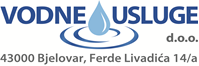 Broj: BN-39-2019/VBjelovar, 21.11.2019.POZIV NA DOSTAVU PONUDEPoštovani,Naručitelj Vodne usluge do.o.o. Bjelovar, Ferde Livadića 14a, OIB 43307218011 pokrenuo je nabavu br. BN-39-2019/V Izrada idejnog projekta rekonstrukcije i dogradnje sustava javne odvodnje grada Bjelovara u naselju Veliko Korenovo te vam upućujemo ovaj Poziv na dostavu ponude.Ovaj poziv za ponudu biti će objavljen na internetskim stranicama  http://vodneusluge-bj.hrSukladno članku 12. ZJN 2016 za godišnju procijenjenu vrijednost nabave iz Plana nabave manju od 200.000 kuna bez PDV-a odnosno 500.000 kuna bez PDV-a (tzv. Jednostavna nabava) Naručitelji nisu obvezni provoditi postupke javne nabave propisane Zakonom o javnoj nabavi.1. OPIS PREDMETA NABAVEPredmet nabave je: Izrada idejnog projekta rekonstrukcije i dogradnje sustava javne odvodnje grada Bjelovara u naselju Veliko KorenovoProcijenjena vrijednost nabave (bez PDV):	120.000,00 kn bez PDV-a2. UVJETI NABAVEVaša ponuda treba ispunjavati slijedeće uvjete:Način izvršenja: Putem ugovoraRok izvršenja: Rok za predaju dokumentacije potrebne za podnošenje kompletnog zahtjeva za lokacijsku dozvolu sa potvrdama javnopravnih tijela je 120 dana od dana obostranog potpisivanja ugovora o projektiranju.Rok trajanja ugovora : 120 danaZa kašnjenje u isporukama naručitelj će obračunati ugovornu kaznu u visini 0,5 ‰ dnevno na  vrijednost ponude, ali ne više od 10% ugovorene cijeneRok valjanosti ponude:30 dana od dana isteka roka za dostavu ponudaMjesto izvršenja: Bjelovar Vodne usluge d.o.o. Ferde Livadića 14a•   Rok, način i uvjeti plaćanja: 30 dana od dana od dana isporučene projektne dokumentacije sa prikupljenim potvrdama javnopravnih tijela 80% vrijednosti, a po ishođenju lokacijske dozvole 20% u roku od 15 dana primitka valjanog računa. Račun se ispostavlja u e-obliku na adresu Naručitelja eracun@vodneusluge-bj.hr, s naznakom broja naše narudžbe ili broja ugovora.Cijena ponude (odredbe o cijeni ponude): Cijena ponude izražava se u kunama.Cijena ponude je nepromjenjiva  tijekom trajanje ugovora.Cijena ponude piše se brojkama.U cijenu ponude bez poreza na dodanu vrijednost moraju biti uračunati svi troškovi i popusti.Kriterij odabira ponuda: Najniža cijenaIsključenje i dokazi sposobnosti: Ponuditelj je obvezan u Ponudi dostavitiDokaz upisa u  sudski, obrtni, strukovni  ili drugi odgovarajući registar države sjedišta gospodarskog subjektaOvlaštenje za obavljanje stručnih geodetskih poslovaGospodarski subjekt sa sjedištem u Republici Hrvatskoj dostavlja:Suglasnost za obavljanje stručnih geodetskih poslova sukladno Zakonu o obavljanju geodetske djelatnosti ( NN 152/08,61/11,56/13 i 25/18) i Pravilniku o uvjetima i mjerilima za davanje i oduzimanje suglasnosti za obavljanje poslova državne izmjere i katastra nekretnina ( NN 105/07 i 116/07).Suglasnost izdaje Državna geodetska upravaPonuditelj mora imati važeću Suglasnost za obavljanje stručnih geodetskih poslova koja pokriva stručne geodetske poslove, koji su sastavni dio predmeta nabave.2.1. Stručna sposobnost ponuditeljaStručno osoblje koje ponuditelj mora imati na raspolaganju s traženim uvjetima je dano u nastavku- minimalno prema Zakonu o komori arhitekata i komori inženjera u graditeljstvu i prostornom uređenju ( NN 78/15)-Ovlašteni inženjer građevinarstva- 1 izvršitelj-Ovlašteni inženjer geodezije- 1 izvršitelj3. STAVNI DIJELOVI PONUDEPonuda treba sadržavati:Ponudbeni list Dokazi 4. NAČIN DOSTAVE PONUDEPonuda se dostavlja na Ponudbenom listu ovog Poziva na dostavu ponude, a koje je potrebno ispuniti i potpisati od strane ovlaštene osobe ponuditelja..Ponudu koja ne ispunjava uvjete i zahtjeve vezane uz predmet nabave iz ovog Poziva na dostavu ponuda Naručitelj neće prihvatiti.Rok za dostavu ponude: 04.12.2019. godine do 12sati Način dostave ponude: Ponuda se može dostaviti do navedenog roka zatvorenu u omotnici ili elektronskom poštom.Mjesto dostave ponude: Tajništvo Vodne usluge d.o.o.Bjelovar, Ferde Livadića 14a, ili na e- mail adresu: nabava@vodneusluge-bj.hr, sa naznakom: BN-39-2019/V  Izrada idejnog projekta rekonstrukcije i dogradnje sustava javne odvodnje grada Bjelovara u naselju Veliko Korenovo 5. OSTALOObavijesti u vezi predmeta nabave: Kontakt osobe:       Valentina Brlečić univ.bacc.oec      tel: 043/622-131, e-mail: nabava@vodneusluhe.hr      Domagoj Kiš dipl.ing.građ.     Tel: 043/622-117, e-mail: odvodnja2@vodneusluge-bj.hrObavijest o rezultatima predmetne nabave naručitelj će obavijestiti sve ponuditelje o izboru najpovoljnije ponude u roku od 30 dana.Sastavni dio poziva na ponudu je :Projektni zadatakPonudbeni listPrijedlog ugovoraOdjel nabave:Valentina Brlečić